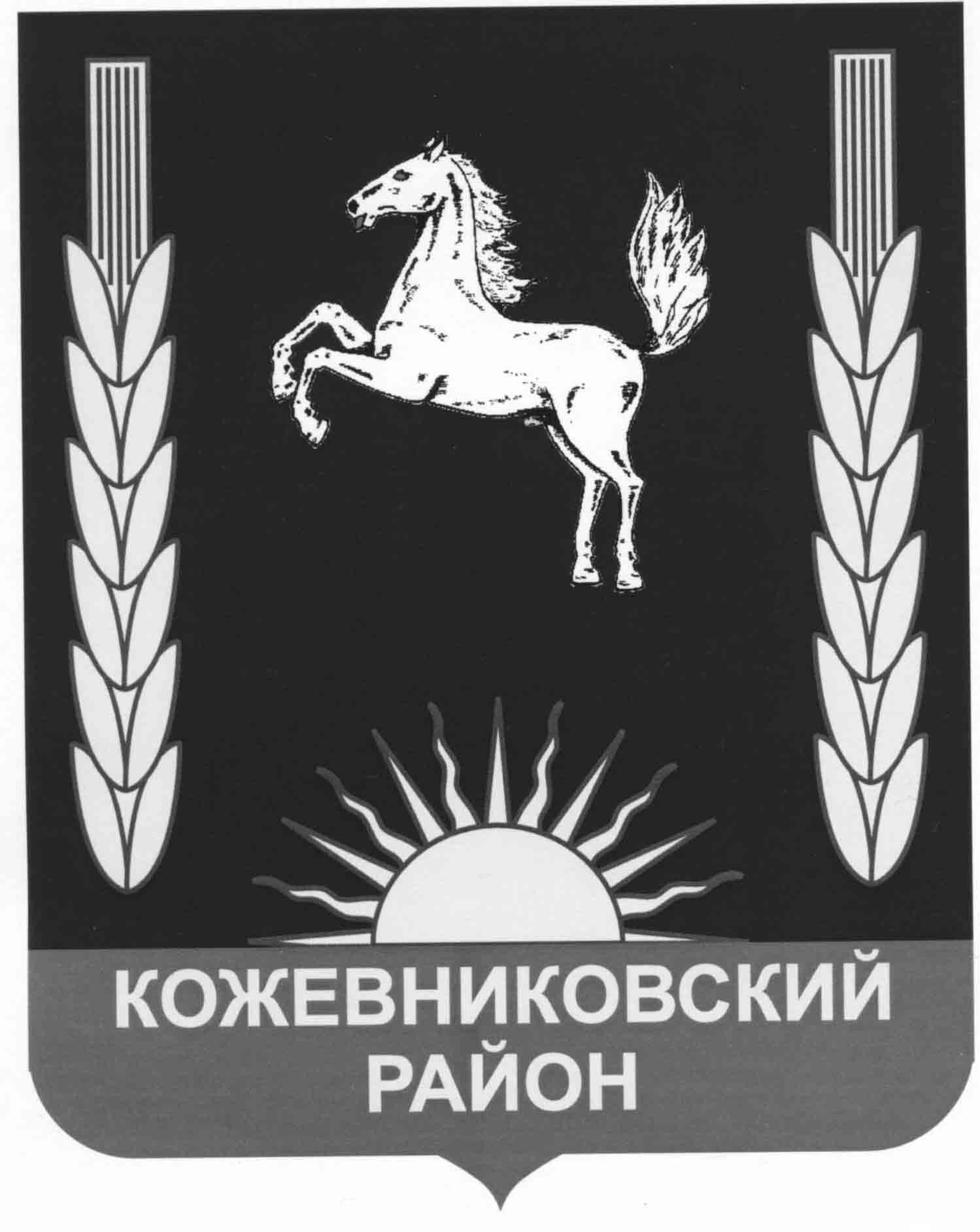 АДМИНИСТРАЦИЯ  кожевниковского   районапостановление28.11.2013                                                                                                                                           №  1027        с. Кожевниково       Кожевниковского района       Томской областиОб утверждении правил обработки персональных данных, устанавливающих процедуры, направленные на выявление и предотвращение нарушений законодательства Российской Федерации в сфере персональных данных, а также  определяющих для каждой цели обработки персональных данных содержание обрабатываемых персональных данных, категории субъектов, персональные данные которых обрабатываются, сроки их обработки и хранения, порядок уничтожения при достижении целей обработки или при наступлении иных законных оснований, в Администрации Кожевниковского района	На основании постановления Правительства Российской Федерации от 21 марта 2012 года № 211 «Перечень мер, направленных на обеспечение выполнения обязанностей, предусмотренных Федеральным законом «О персональных данных» ПОСТАНОВЛЯЮ:	1. Утвердить:	1)  Правила  обработки персональных данных, устанавливающие процедуры, направленные на выявление и предотвращение нарушений законодательства Российской Федерации в сфере персональных данных, а также определяющие для каждой цели обработки персональных данных содержание обрабатываемых персональных данных, категории субъектов, персональные данные которых обрабатываются, сроки их обработки и хранения, порядок уничтожения при достижении целей обработки или при наступлении иных законных оснований, в Администрации Кожевниковского района согласно приложению № 1 к настоящему постановлению;	2) должностную инструкцию лица, ответственного за организацию обработки персональных данных в Администрации  Кожевниковского района согласно приложению № 2 к настоящему постановлению.	2. Контроль за исполнением настоящего постановления возложить на заместителя Главы Кожевниковского района по управлению делами Листкову Н.С.Глава Кожевниковского района                                                           А.М. Емельянов                                        Начальник отдела правовой и кадровой работы_________М.В. Пономаренко«___»___________2013Листкова Н.С.Правила обработки персональных данных, устанавливающих процедуры, направленные на выявление и предотвращение нарушений законодательства Российской Федерации в сфере персональных данных, а также  определяющих для каждой цели обработки персональных данных содержание обрабатываемых персональных данных, категории субъектов, персональные данные которых обрабатываются, сроки их обработки и хранения, порядок уничтожения при достижении целей обработки или при наступлении иных законных оснований, в Администрации Кожевниковского района	1. Обработка персональных данных должна осуществляться на законной и справедливой основе.	2. Обработка персональных данных должна ограничиваться достижением конкретных, заранее определенных и законных целей.	Не допускается обработка персональных данных, несовместимая с целями сбора персональных данных.	3. Не допускается объединение баз данных, содержащих персональные данные, обработка которых осуществляется в целях, несовместимых между собой.	4. Обработке подлежат только персональные данные, которые отвечают целям их обработки.	5. Содержание и объем обрабатываемых персональных данных должны соответствовать заявленным целям обработки.	Обрабатываемые персональные данные не должны быть избыточными по отношению к заявленным целям их обработки.	6. При обработке персональных данных должны быть обеспечены точность персональных данных, их достаточность, а в необходимых случаях и актуальность по отношению к целям обработки персональных данных. Оператор должен принимать необходимые меры либо обеспечивать их принятие по удалению или уточнению неполных или неточных данных.	7. Меры, направленные на выявление и предотвращение нарушений, предусмотренных законодательством:	1) осуществление внутреннего контроля и (или) аудита соответствия обработки персональных данных Федеральному закону от 27 июля 2006 года № 152-ФЗ (далее - Федеральный закон) и принятым в соответствии с ним нормативным правовым актам, требованиям к защите персональных данных, политике оператора в отношении обработки персональных данных, локальным актам оператора;	2) оценка вреда, который может быть причинен субъектам персональных данных в случае нарушения Федерального закона, соотношение указанного вреда и принимаемых оператором мер, направленных на обеспечение выполнения обязанностей, предусмотренных Федеральным законом;	3) ознакомление работников, непосредственно осуществляющих обработку персональных данных, с положениями законодательства Российской Федерации о персональных данных, в том числе требованиями к защите персональных данных, документами, определяющими политику оператора в отношении обработки персональных данных, локальными актами по вопросам обработки персональных данных, и (или) обучение указанных работников.	8. Обеспечение безопасности персональных данных достигается, в частности:	1) определением угроз безопасности персональных данных при их обработке в информационных системах персональных данных;	2) применением организационных и технических мер по обеспечению безопасности персональных данных при их обработке в информационных системах персональных данных, необходимых для выполнения требований к защите персональных данных, исполнение которых обеспечивает установленные Правительством Российской Федерации уровни защищенности персональных данных;	3) применением прошедших в установленном порядке процедуру оценки соответствия средств защиты информации;	4) оценкой эффективности принимаемых мер по обеспечению безопасности персональных данных до ввода в эксплуатацию информационной системы персональных данных; 5) учетом машинных носителей персональных данных; 6) обнаружением фактов несанкционированного доступа к персональным данным и принятием мер; 7) восстановлением персональных данных, модифицированных или уничтоженных вследствие несанкционированного доступа к ним;	8) установлением правил доступа к персональным данным, обрабатываемым в информационной системе персональных данных, а также обеспечением регистрации и учета всех действий, совершаемых с персональными данными в информационной системе персональных данных.	9. Целями обработки персональных данных работников являются:	1) обеспечение соблюдения законов и иных нормативных правовых актов;	2) соблюдение порядка и правил приема на муниципальную службу;	3) использование в уставной деятельности с применением средств автоматизации или без таких средств, включая хранение этих данных в архивах и размещение в информационно-телекоммуникационных сетях с целью предоставления доступа к ним;	4) заполнение базы данных автоматизированной информационной системы в целях повышения эффективности и быстрого поиска, проведения мониторинговых исследований, формирования статистических и аналитических отчетов в вышестоящие органы;	5) обеспечение личной безопасности работников.	10. Хранение персональных данных должно осуществляться в форме, позволяющей определить субъекта персональных данных, не дольше, чем этого требуют цели обработки персональных данных, если срок хранения персональных данных не установлен федеральным законом, договором, стороной которого, выгодоприобретателем или поручителем по которому является субъект персональных данных.	Обрабатываемые персональные данные подлежат уничтожению либо обезличиванию по достижении целей обработки или в случае утраты необходимости в достижении этих целей, если иное не предусмотрено федеральным законом.	11. В случае выявления неправомерной обработки персональных данных, осуществляемой оператором или лицом, действующим по поручению оператора, оператор в срок, не превышающий 3   рабочих дней с даты этого выявления, обязан прекратить неправомерную обработку персональных данных или обеспечить прекращение неправомерной обработки персональных данных лицом, действующим по поручению оператора.	В случае, если обеспечить правомерность обработки персональных данных невозможно, оператор в срок, не превышающий 10  рабочих дней с даты выявления неправомерной обработки персональных данных, обязан уничтожить такие персональные данные или обеспечить их уничтожение.	Об устранении допущенных нарушений или об уничтожении персональных данных оператор обязан уведомить субъекта персональных данных или его представителя, а в случае, если обращение субъекта персональных данных или его представителя либо запрос уполномоченного органа по защите прав субъектов персональных данных были направлены уполномоченным органом по защите прав субъектов персональных данных, также указанный орган.	12. В случае достижения цели обработки персональных данных оператор обязан прекратить обработку персональных данных или обеспечить ее прекращение (если обработка персональных данных осуществляется другим лицом, действующим по поручению оператора) и уничтожить персональные данные или обеспечить их уничтожение (если обработка персональных данных осуществляется другим лицом, действующим по поручению оператора) в срок, не превышающий 30  дней с даты достижения цели обработки персональных данных, если иное не предусмотрено договором, стороной которого, выгодоприобретателем или поручителем по которому является субъект персональных данных, иным соглашением между оператором и субъектом персональных данных либо если оператор не вправе осуществлять обработку персональных данных без согласия субъекта персональных данных на основаниях, предусмотренных настоящим Федеральным законом или другими федеральными законами.	13. В случае отзыва субъектом персональных данных согласия на обработку своих персональных данных оператор обязан прекратить обработку персональных данных и уничтожить персональные данные в срок, не превышающий трех рабочих дней с даты поступления указанного отзыва, если иное не предусмотрено соглашением между оператором и субъектом персональных данных.Об уничтожении персональных данных оператор обязан уведомить субъекта персональных данных.	14. В случае отсутствия возможности уничтожения персональных данных в течение сроков, указанных выше, оператор осуществляет блокирование таких персональных данных или обеспечивает их блокирование (если обработка персональных данных осуществляется другим лицом, действующим по поручению оператора) и обеспечивает уничтожение персональных данных в срок не более чем 6 месяцев, если иной срок не установлен федеральными законами.Должностная инструкциялица, ответственного за организацию обработки персональных данных в Администрации Кожевниковского района	1. Лицо, ответственное за организацию обработки персональных данных в Администрации Кожевниковского района (далее - лицо, ответственное за организацию обработки персональных данных), назначается распоряжением в Администрации Кожевниковского района.	2. В целях организации обработки персональных данных в Администрации Кожевниковского района лицо, ответственное за организацию обработки персональных данных, координирует деятельность структурных подразделений Администрации Кожевниковского района, лиц, непосредственно осуществляющих обработку персональных данных, лиц, ответственных за проведение мероприятий по обезличиванию персональных данных.	3. Лицо, ответственное за организацию обработки персональных данных, в своей деятельности руководствуется Федеральным законом от 27 июля 2006 года № 152-ФЗ "О персональных данных" и принятыми в соответствии с ним нормативными правовыми актами.	4. К обязанностям лица, ответственного за организацию обработки персональных данных, относится:	осуществление внутреннего контроля за соблюдением оператором и его работниками законодательства Российской Федерации о персональных данных, в том числе требований к защите персональных данных;	обеспечение информирования работников оператора о положениях законодательства Российской Федерации о персональных данных и иных правовых актах по вопросам обработки персональных данных, требований к защите персональных данных;	организация приема и обработки обращений и запросов субъектов персональных данных (их представителей) и осуществление контроля за приемом и обработкой таких обращений и запросов.	5. Лицо, ответственное за организацию обработки персональных данных, вправе:	запрашивать и получать от структурных подразделений Администрации  Кожевниковского района документы и информацию, необходимые для решения вопросов, входящих в его компетенцию;	вносить Главе Кожевниковского района предложения о совершенствовании работы по обработке персональных данных в Администрации Кожевниковского района;	осуществлять иные права, предусмотренные законодательством Российской Федерации и нормативными правовыми актами в сфере персональных данных.	6. За неисполнение или ненадлежащее исполнение требований правовых актов, регулирующих отношения в сфере обработки персональных данных, лицо, ответственное за организацию обработки персональных данных, несет ответственность, установленную законодательством Российской Федерации.Приложение № 1УТВЕРЖДЕНЫпостановлением Администрации Кожевниковского районаот 28.11.2013 № 1027Приложение № 2УТВЕРЖДЕНАпостановлением Администрации Кожевниковского районаот 28.11.2013 № 1027